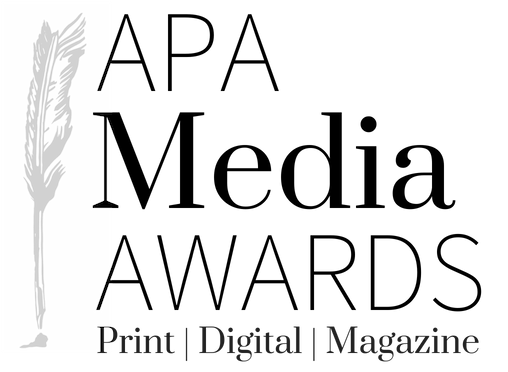 For release:	Saturday, June 29, 2019Contact:	Jaclyn Langan                            	(205) 871-7737APA Media Awards Editorial Contest Winners AnnouncedBirmingham, AL (June 29, 2019) – Winners of the 2019 Alabama Press Association Media Awards were announced by Dee Ann Campbell, chairman of the AMA Contest Committee. This year, 90 publications submitted 3,394 entries in the annual contest. The Illinois Press Association membership judged the entries.Select awards were presented on Saturday, June 29 at the 2019 APA Summer Convention at the Perdido Beach Resort in Orange Beach, AL. First place awards in these categories were presented at the banquet. General ExcellencePublic ServiceFOI – First Amendment AwardMost ImprovedBest Newspaper WebsitePhotograph of the YearBest Use of Photographs / Editorial ContentBest Editorial Page or SectionBest Lifestyle / Family PagesBest Sports PageBest Local Economic CoverageStory of the YearBest Local Education CoverageBest Local News CoverageBest Layout & DesignOther first place awards presented at the banquet (also announced within) will include:Best EditorialBest In-Depth News CoverageBest Human-Interest ColumnBest Feature PhotoCongratulations to all of the winners!Story of the YearThe Anniston Star for “The Six Lives of Flight 861” by Phillip TutorPhoto of the YearThe Redstone Rocket (Huntsville) for “Reflections of past” by Bryan BaconGeneral ExcellenceDivision A1st Place:	The Tuscaloosa News 2nd Place:	Montgomery Advertiser 3rd Place:	The Decatur Daily Division B1st Place:	The Outlook (Alexander City) 2nd Place:	Opelika-Auburn News 3rd Place:	The Clanton Advertiser Division C1st Place:	Shelby County Reporter (Columbiana)2nd Place:	The Choctaw Sun-Advocate (Gilbertown)3rd Place:	Citizen of East Alabama (Phenix City) Division D1st Place:	The Southeast Sun (Enterprise)2nd Place:	Opelika Observer3rd Place:	The Dadeville Record Division E1st Place:	Hoover Sun 2nd Place:	280 Living 3rd Place:	The Auburn Plainsman FOI-First Amendment AwardDivision A1st Place:	The Tuscaloosa News for “Behind the lens” by Drew Taylor2nd Place:	The Decatur Daily for “Toyota-Mazda agreement” by Eric Fleischauer3rd Place:	The Tuscaloosa News for “Donations and dilemmas” by Ed EnochDivision B1st Place:	The Outlook (Alexander City) for “Discretionary funds allow county commissioners flexibility” by Cliff WilliamsDivision C1st Place:	Lagniappe (Mobile) for “Residents restless amid financial woes in Prichard” by Dale Liesch2nd Place:	Birmingham Business Journal for “Payroll Project” by Dan Bagwell, Jeff Jeffrey3rd Place:	Birmingham Business Journal for “The growing price of Birmingham's renaissance” by Brent Godwin, Rashune Freeman Division D1st Place:	Sumter County Record-Journal (Livingston) for “Chem Waste meetings” by Tommy McGraw2nd Place:	Sumter County Record-Journal (Livingston) for “BOE Violates Open Meetings Law” by Tommy McGraw3rd Place:	The Southeast Sun (Enterprise) for “A meeting by any other name- Open Meetings Law” by Michelle MannDivision E1st Place:	Alabama School Journal for “PEEHIP Lawsuit for Open Meetings Act Violation” by staff2nd Place:	Hoover Sun for “Drugs hit home” by Jon Anderson3rd Place:	The Homewood Star for “Drainage dilemma” by Sydney CromwellMost ImprovedDivision B1st Place:	The Valley Times-News (Lanett) 2nd Place:	The Clanton Advertiser Division C1st Place:	The Northwest Alabamian (Haleyville) 2nd Place:	The Journal Record (Hamilton)3rd Place:	Citizen of East Alabama (Phenix City) Division D1st Place:	Opelika Observer 2nd Place:	Hartselle Enquirer 3rd Place:	The Greenville Standard Division E1st Place:	The Homewood Star 2nd Place:	Hoover Sun 3rd Place:	Village Living (Mountain Brook) Best Newspaper Website Division A1st Place:	The Tuscaloosa News 2nd Place:	The Decatur Daily 3rd Place:	Montgomery Advertiser Division B1st Place:	The Clanton Advertiser 2nd Place:	The Valley Times-News (Lanett) 3rd Place:	The Daily Mountain Eagle (Jasper) Division C1st Place:	Citizen of East Alabama (Phenix City) 2nd Place:	Shelby County Reporter (Columbiana)3rd Place:	The Alabama Baptist Division D1st Place:	The Southeast Sun (Enterprise) 2nd Place:	Opelika Observer 3rd Place:	Hartselle EnquirerDivision E1st Place:	The Auburn Plainsman 2nd Place:	 Iron City Ink (Birmingham) 3rd Place:	The Redstone Rocket (Huntsville) Best Production and PrintingDivision A1st Place:	Montgomery Advertiser 2nd Place:	The Tuscaloosa News 3rd Place:	TimesDaily (Florence)Division B1st Place:	The Clanton Advertiser 2nd Place:	The Outlook (Alexander City) 3rd Place:	The Selma Times-Journal Division C1st Place:	Birmingham Business Journal 2nd Place:	Shelby County Reporter (Columbiana)3rd Place:	The Monroe Journal (Monroeville) Division D1st Place:	The Southeast Sun (Enterprise) 2nd Place:	The Greenville Standard Division E1st Place:	The Redstone Rocket (Huntsville) 2nd Place:	Courier Journal (Florence) Best Public ServiceDivision A1st Place:	Montgomery Advertiser for “Legacy of Lynchings: America's shameful history of racial terror and justice” by staff2nd Place:	Alabama Media Group for “Sheriff food funds investigation” by Connor Sheets3rd Place:	The Decatur Daily for “Anna Franklin” by Eric FleischauerDivision B1st Place:	Jackson County Sentinel (Scottsboro) for “A Shattering Truth” by DeWayne Patterson2nd Place:	The Outlook (Alexander City) for “Discretionary funds allow county commissioners flexibility” by Cliff WilliamsDivision C1st Place:	The Choctaw Sun-Advocate (Gilbertown) for “Domestic Violence” by Dee Ann Campbell2nd Place:	The Choctaw Sun-Advocate (Gilbertown) for “Silent Epidemic” by Dee Ann Campbell3rd Place:	Shelby County Reporter (Columbiana) for “'A gift from God'” by Emily SparacinoDivision D1st Place:	The Courier for “Fairhope Barricade usage” by Cliff McCollum2nd Place:	The Courier for “Fairhope mayoral memo” by Cliff McCollumDivision E1st Place:	280 Living (Birmingham) for “Mental health needs and resources” by Alyx Chandler2nd Place:	Hoover Sun for “Hoover sewer rates fail to sustain system” by Jon Anderson3rd Place:	The Homewood Star for “The big squeeze” by Sydney CromwellCat. 01 Best Editorial Page or SectionDivision A1st Place:	The Tuscaloosa News by staff2nd Place:	Montgomery Advertiser by Bro Krift3rd Place:	The Dothan Eagle by Bill PerkinsDivision B1st Place:	Opelika-Auburn News by staff2nd Place:	The Outlook (Alexander City) by staff3rd Place:	The Selma Times-Journal by staffDivision C1st Place:	Tri-City Ledger (Flomaton) by Joe Thomas, Stephanie Cunningham2nd Place:	The Monroe Journal (Monroeville) by staff3rd Place:	Shelby County Reporter (Columbiana) by staffDivision D1st Place:	The Southeast Sun (Enterprise) by staff2nd Place:	The Wilcox Progressive Era (Camden) by Glenda Curl, Ethan Van Sice3rd Place:	The Tuskegee News by staffDivision E1st Place:	The Auburn Plainsman by staff2nd Place:	Courier Journal (Florence) by Tom MagazzuCat. 02 Best Lifestyle/Family PagesDivision A1st Place:	The Anniston Star 2nd Place:	The Tuscaloosa News 3rd Place:	The Decatur Daily Division B1st Place:	The Selma Times-Journal 2nd Place:	The Clanton Advertiser Division C1st Place:	The Choctaw Sun-Advocate (Gilbertown) 2nd Place:	Shelby County Reporter (Columbiana)3rd Place:	Citizen of East Alabama (Phenix City)Division D1st Place:	The Southeast Sun (Enterprise) 2nd Place:	The Hartselle Enquirer 3rd Place:	Cherokee County Herald (Centre)Division E1st Place:	Hoover Sun 2nd Place:	The Auburn Plainsman 3rd Place:	Vestavia Voice Cat. 03 Best Sports CoverageDivision A1st Place:	Montgomery Advertiser 2nd Place:	The Tuscaloosa News 3rd Place:	TimesDaily (Florence) Division B1st Place:	Opelika-Auburn News 2nd Place:	The Valley Times-News (Lanett) by Rashad Milligan, Sam Chandler3rd Place:	The Cullman Times by Jake WinfreyDivision C1st Place:	Citizen of East Alabama (Phenix City)2nd Place:	Call News (Citronelle) by Tommy Hicks3rd Place:	Shelby County Reporter (Columbiana)Division D1st Place:	The Dadeville Record by Lizi Arbogast2nd Place:	The Southeast Sun (Enterprise) 3rd Place:	Opelika Observer Division E1st Place:	280 Living (Birmingham) 2nd Place:	Village Living (Mountain Brook) 3rd Place:	Hoover Sun Cat. 04 Best Local Economic CoverageDivision A1st Place:	The Tuscaloosa News 2nd Place:	The Decatur Daily 3rd Place:	Montgomery Advertiser by Brad HarperDivision B1st Place:	The Outlook (Alexander City) 2nd Place:	The Selma Times-Journal 3rd Place:	The Clanton Advertiser by Joyanna LoveDivision C1st Place:	Birmingham Business Journal 2nd Place:	Shelby County Reporter (Columbiana)3rd Place:	The Sand Mountain Reporter (Albertville) by Taylor BeckDivision D1st Place:	The Southeast Sun (Enterprise) 2nd Place:	Cherokee County Herald (Centre) 3rd Place:	The Tuskegee News Division E1st Place:	Iron City Ink (Birmingham) 2nd Place:	280 Living (Birmingham) 3rd Place:	Hoover Sun Cat. 05 Best Local Education CoverageDivision A1st Place:	Alabama Media Group by Trisha Powell Crain2nd Place:	The Decatur Daily 3rd Place:	The Tuscaloosa News by Ed Enoch, Drew TaylorDivision B1st Place:	The Clanton Advertiser by Joyanna Love, Caroline Carmichael2nd Place:	The Outlook (Alexander City) 3rd Place:	Jackson County Sentinel (Scottsboro) Division C1st Place:	Lagniappe (Mobile) by Jason Johnson2nd Place:	Shelby County Reporter (Columbiana)3rd Place:	The Choctaw Sun-Advocate (Gilbertown) by Dee Ann CampbellDivision D1st Place:	Cherokee County Herald (Centre) by Terry Dean2nd Place:	The Tuskegee News 3rd Place:	The Southeast Sun (Enterprise) Division E1st Place:	Vestavia Voice 2nd Place:	280 Living (Birmingham) 3rd Place:	The Homewood Star by Sydney CromwellCat. 06 Best Local News CoverageDivision A1st Place:	The Anniston Star 2nd Place:	TimesDaily (Florence)3rd Place:	Dothan Eagle Division B1st Place:	The Outlook (Alexander City) 2nd Place:	The Selma Times-Journal 3rd Place:	The Clanton Advertiser Division C1st Place:	Shelby County Reporter (Columbiana)2nd Place:	Journal Record (Hamilton)3rd Place:	Call News (Citronelle) by Tommy HicksDivision D1st Place:	The Tuskegee News 2nd Place:	The Dadeville Record 3rd Place:	The Southeast Sun (Enterprise)Division E1st Place:	The Auburn Plainsman 2nd Place:	The Homewood Star by Sydney Cromwell, Jimmie Johnson III3rd Place:	The Redstone Rocket (Huntsville) Cat. 07 Best Use of Photographs / Editorial ContentDivision A1st Place:	The Decatur Daily 2nd Place:	Montgomery Advertiser by Mickey Welsh, Jake Crandall3rd Place:	TimesDaily (Florence) Division B1st Place:	The Outlook (Alexander City) 2nd Place:	The Selma Times-Journal 3rd Place:	The Fort Payne Times-Journal by Kayla BeatyDivision C1st Place:	Shelby County Reporter (Columbiana)2nd Place:	Birmingham Business Journal 3rd Place:	Call News (Citronelle) by Tommy HicksDivision D1st Place:	Opelika Observer 2nd Place:	The Southeast Sun (Enterprise) 3rd Place:	The Greenville Standard Division E1st Place:	Iron City Ink (Birmingham) 2nd Place:	280 Living (Birmingham) 3rd Place:	The Auburn Plainsman Cat. 08 Best Layout and DesignDivision A1st Place:	Montgomery Advertiser 2nd Place:	Dothan Eagle 3rd Place:	The Tuscaloosa News Division B1st Place:	The Outlook (Alexander City) by Santana Wood2nd Place:	The Valley Times-News (Lanett)3rd Place:	Jackson County Sentinel (Scottsboro) Division C1st Place:	Shelby County Reporter (Columbiana)2nd Place:	Birmingham Business Journal by Derek Morrow, Brooke Howell3rd Place:	Call News (Citronelle) Division D1st Place:	Cherokee County Herald (Centre) 2nd Place:	The Wetumpka Herald by Santana Wood, Lizi Arbogast3rd Place:	The Tallassee Tribune by Santana WoodDivision E1st Place:	Iron City Ink (Birmingham) 2nd Place:	280 Living (Birmingham) 3rd Place:	Village Living (Mountain Brook) Cat. 09 Best Spot News StoryDivision A1st Place:	The Anniston Star for “Slammed: Strong storms sweep through Jacksonville” by staff2nd Place:	The Decatur Daily for “Winds Whip Valley” by Mike Wetzel3rd Place:	The Decatur Daily for “Lawmaker Henry arrested” by Mary SellDivision B1st Place:	The Clanton Advertiser for “Business owner, mother jailed for ordinance violation” by J.R. Tidwell2nd Place:	The Outlook (Alexander City) for “BRHS student drowns at Lake Wedowee” by Mitch Sneed, Lizi Arbogast3rd Place:	The Outlook (Alexander City) for “Dog Not Gone” by Mitch SneedDivision C1st Place:	The Choctaw Sun-Advocate (Gilbertown) for “Tragedy on Riderwood” by Dee Ann Campbell2nd Place:	Lagniappe (Mobile) for “MPD officer killed, suspect in custody” by Jason Johnson3rd Place:	Citizen of East Alabama (Phenix City) for “Town Recovering After Tragedy, Community Comes Together” by Denise DuBois and staff Division D1st Place:	The Demopolis Times for “District Attorney Ambushed” by Teresa Boykin, Robert Blankenship2nd Place:	Sumter County Record-Journal (Livingston) for “18 wheeler flips” by Tommy McGraw3rd Place:	Opelika Observer for “Commission candidate accuses local politicians of being Klansmen” by Morgan BryceDivision E1st Place:	Hoover Sun for “Protesters shut down Highway 31” by Jon Anderson2nd Place:	Hoover Sun for “Hoover teacher uses racial slur” by Jon Anderson3rd Place:	The Homewood Star for “City Council to hire attorney to review lid bill vote 'irregularities'” by Sydney CromwellCat. 10 Best In-Depth News CoverageDivision A1st Place:	Montgomery Advertiser for “Legacy of Lynchings: America's Shameful History of Racial Terror and Justice” by staff2nd Place:	The Tuscaloosa News for “Behind the lens” by Drew Taylor3rd Place:	The Decatur Daily for “Suicide on the rise” by Mike WetzelDivision B1st Place:	The Outlook (Alexander City) for “Addiction crisis” by staff2nd Place:	Opelika-Auburn News for “Eye-cancer cases puzzle doctors” by Kara Coleman3rd Place:	The Selma Times-Journal for “How the bond process works” by staffDivision C1st Place:	Birmingham Business Journal for “Toyota-Mazda” by staff2nd Place:	Lagniappe (Mobile) for “Fake police shooting in Creola” by Jason Johnson3rd Place:	Birmingham Business Journal for “Workforce development” by staffDivision D1st Place:	The Baldwin Times for “Baldwin Behind Bars” by Cliff McCollum2nd Place:	The Cullman Tribune for “Hailstorm 2018” by W.C. Mann, Wendy Sack 3rd Place:	The Moundville Times for “Donald Rainey's Democratic candidacy stopped” by Travis VaughnDivision E1st Place:	Hoover Sun for “Fighting for Closure” by Jon Anderson2nd Place:	The Auburn Plainsman for “Gentrification of Northwest Auburn” by Eduardo Medina3rd Place:	Selma Sun for “Wide options of education in Selma-Dallas County” by Karim Shamsi-BashaCat. 11 Best Business Story or ColumnDivision A1st Place:	Alabama Media Group for “Inside the deal that brought Toyota-Mazda to Alabama” by Lee Roop2nd Place:	Alabama Media Group for “This Alabama county has among the state’s lowest unemployment. What’s the secret?” by William Thornton3rd Place:	Montgomery Advertiser for “Montgomery's Korean Community Growth” by Brad HarperDivision B1st Place:	Opelika-Auburn News for “The T-100 project” by Troy Turner2nd Place:	Opelika-Auburn News for “Opelika mayor: Cultivating long-distance relationships part of blueprint for success” by Keith Huffman3rd Place:	The Cullman Times for “Losing markets: Tariffs displacing Alabama growers in soybean markets” by David PalmerDivision C1st Place:	Call News (Citronelle) for “Teen creates business with snakes” by Emmett Burnett2nd Place:	Birmingham Business Journal for “Amazon considering Bessemer for massive fulfillment center project” by Ty West. Ingrid Schnader3rd Place:	Citizen of East Alabama (Phenix City) for “Possum Trot” by Denise DuBois  Division D1st Place:	The Southeast Sun (Enterprise) for “Home Sweet Home” by Michelle Mann2nd Place:	Opelika Observer for “‘Where did the monkeys go? To eat ice cream at O Town of course!’” by Michelle Key3rd Place:	The Eufaula Tribune for “Southern Plastics sold, will remain in Eufaula” by Kyle MootyDivision E1st Place:	Hoover Sun for “Regional Cooperation: Better Together?” by Sydney Cromwell2nd Place:	The Redstone Rocket (Huntsville) for “Facebook likes Huntsville for new data center” by Amy Guckeen Tolson3rd Place:	Iron City Ink (Birmingham) for “10 years of beer” by Erica TechoCat. 12 Best Feature Story CoverageDivision A1st Place:	The Anniston Star for “The Six Lives of Flight 861” by Phillip Tutor2nd Place:	Montgomery Advertiser for “Legacy of Lynchings: Montgomery family recalls era of terror” by Melissa Brown3rd Place:	Alabama Media Group for “Alabama’s iconic civil rights town now the fastest shrinking city in the state” by Greg GarrisonDivision B1st Place:	The Outlook (Alexander City) for “Our Very Own Forrest Gump” by Mitch Sneed2nd Place:	The Daily Mountain Eagle (Jasper) for “Finding a mother: Adopted sisters discover their heritage” by Rick Watson3rd Place:	Opelika-Auburn News for “Honor and Duty” by Troy TurnerDivision C1st Place:	Lagniappe (Mobile) for “From Hell to hope” by Lynn Oldshue2nd Place:	The Choctaw Sun-Advocate (Gilbertown) for “Silent Epidemic” by Dee Ann Campbell3rd Place:	Call News (Citronelle) for “Two points to remember” by Mark KentDivision D1st Place:	The Baldwin Times for “Making the Band” by Allison Marlow2nd Place:	Cherokee County Herald (Centre) for “50 years of flying” by Terry Dean3rd Place:	The Greenville Standard for “Women's History Month” by Mollie S. WatersDivision E1st Place:	Hoover Sun for “An endless war” by Sydney Cromwell2nd Place:	Hoover Sun for “Language lessons” by Jon Anderson3rd Place:	Vestavia Voice for “'30 years of pure hell'” by Neal EmbryCat. 13 Best News Feature Story CoverageDivision A1st Place:	Montgomery Advertiser for “Robin White: A lynching, a conviction, still justice denied” by Brian Lyman2nd Place:	Montgomery Advertiser for “Democrats sat on cash as election neared” by Brian Lyman, Melissa Brown3rd Place:	Montgomery Advertiser for “Black Belt's Seeping Sewage” by Melissa BrownDivision B1st Place:	Opelika-Auburn News for “WWII flier, Opelika native gets overdue recognition” by Troy Turner2nd Place:	The Outlook (Alexander City) for “Dog Not Gone” by Mitch Sneed 3rd Place:	The Daily Mountain Eagle (Jasper) for “Wildcats hold strong following traumatic incident” by Nicole SmithDivision C1st Place: 	Shelby County Reporter (Columbiana) for “People are dying” by Neal Wagner2nd Place:	Lagniappe (Mobile) for “Alabama Power maintains hazardous coal ash pond despite threat of failure” by Gabriel Tynes3rd Place:	The Advertiser-Gleam (Guntersville) for “Lawmen believe opiod report right” by Anthony CampbellDivision D1st Place:	The Dadeville Record for “Road Costs Add Up” by Cliff Williams2nd Place:	The Baldwin Times for “A look inside the Baldwin County Animal Shelter” by Cliff McCollum3rd Place:	The Southeast Sun (Enterprise) for “‘Faith is his foundation” by Michelle MannDivision E1st Place:	Iron City Ink (Birmingham) for “Living in history” by Sydney Cromwell2nd Place:	The Auburn Plainsman for “A prayer in the nigh” by Eduardo Medina3rd Place:	Vestavia Voice for “Setting up a safe harbor” by Emily FeatherstonCat. 14 Best EditorialDivision A1st Place:	Montgomery Advertiser for “Our shame: The sins of our past laid bare for all to see” by Bro Krift2nd Place:	The Decatur Daily for “Robert J. Bentley, will you please go now?” by Franklin Harris3rd Place:	The Decatur Daily for “Sheriff’s secrecy an affront to public” by Eric FleischauerDivision B1st Place:	Opelika-Auburn News for “It's a memorial no one wants, but one we owe to ourselves” by staff2nd Place:	Jackson County Sentinel (Scottsboro) for “The role of journalism” by Brandon Cox3rd Place:	The Valley Times-News (Lanett) for “Think Twice Before Clicking Share” by staffDivision C1st Place:	Birmingham Business Journal for “If state leaders are truly inspired, they'll act on transit” by Ty West2nd Place:	Birmingham Business Journal for “Don't believe things can change? Look at Railroad Park” by Ty West3rd Place:	The Sand Mountain Reporter (Albertville) for “Opioids: The crisis next door” by staffDivision D1st Place:	The Southeast Sun (Enterprise) for “Most recycling a waste of taxpayer money” by Caroline Quattlebaum2nd Place:	The Moundville Times for “Almost every week, we write about Domestic Violence” by Travis Vaughn3rd Place:	Sumter County Record-Journal (Livingston) for “Cost of a newspaper” by Tommy McGrawDivision E1st Place:	Courier Journal (Florence) for “Tensions Still High” by Tom Magazzu2nd Place:	The Auburn Plainsman for “Honors College and hate” by Editorial Board3rd Place:	The Redstone Rocket (Huntsville) for “School shooting erased innocence” by Amy Guckeen TolsonCat. 15 Best Humorous ColumnDivision A1st Place:	The Anniston Star for “Somebody please wash my mouth out with soap” by Lisa Davis2nd Place:	Dothan Eagle for “Honesty, sincerity, earnestness and the flu” by Lance Griffin3rd Place:	Montgomery Advertiser for “Up the creek: Towel battle devolves into all-out war” by Marty RoneyDivision B1st Place:	The Outlook (Alexander City) for “Trial and error in the war against ants” by Mitch Sneed2nd Place:	The Clanton Advertiser for “Black Friday begins black and blue weekend” by J.R. Tidwell3rd Place:	Opelika-Auburn News for “A hard order of steak and eggs” by Troy TurnerDivision C1st Place:	The Advertiser-Gleam (Guntersville) for “Chasing chicken around courthouse” by Sherry Mayberry2nd Place:	Shelby County Reporter (Columbiana) for “Shelby County's dragstrips” by Neal Wagner3rd Place:	The Choctaw Sun-Advocate (Gilbertown) for “Maybe I'll Choose the Sheep” by Dee Ann CampbellDivision D1st Place:	The Baldwin Times for “The legend of Catfish Gerald” by Cliff McCollum2nd Place:	The Baldwin Times for “Things I won't do in court today” by Cliff McCollum3rd Place:	Opelika Observer for “I Think I Broke the Monkey Park” by Wendy HodgeDivision E1st Place:	Courier Journal (Florence) for “Driving Me to Drink” by Jim Fisher2nd Place:	Courier Journal (Florence) for “Sextorted” by Jim Fisher3rd Place:	Courier Journal (Florence) for “5G Hate Mail” by Jim FisherCat. 16 Best Human Interest ColumnDivision A1st Place:	The Anniston Star for “Little Margaret's story comes alive” by Phillip Tutor2nd Place:	The Tuscaloosa News for “Fortunately, West End crisis didn't turn deadly” by Tommy Stevenson3rd Place:	Dothan Eagle for “A picture is worth much more than a thousand words” by Lance GriffinDivision B1st Place:	The Outlook (Alexander City) for “Finding the rest of the story of a wayward pigeon” by Mitch Sneed2nd Place:	Opelika-Auburn News for “Just as I am, and waiting not” by Troy Turner3rd Place:	The Outlook (Alexander City) for “Dog search shows why community is special” by Mitch SneedDivision C1st Place:	Citizen of East Alabama (Phenix City) for “Empower the next generation” by Denise DuBois  2nd Place:	The Advertiser-Gleam (Guntersville) for “Black soldiers helped fight WWI” by staff3rd Place:	Citizen of East Alabama (Phenix City) for “Chad, We're Praying For You” by Denise DuBois  Division D1st Place:	The Cullman Tribune for “SURVIVOR’S STORY: You have to get on with it’” by Christy Perry2nd Place:	The Wilcox Progressive Era (Camden) for “I’m looking for my mother” by Ethan Van Sice3rd Place:	The Eufaula Tribune for “Thank God I found my way into Mickey's life” by Kyle MootyDivision E1st Place:	The Homewood Star for “The blessing of a sick day” by Lauren Denton2nd Place:	Courier Journal (Florence) for “The Wooden Bowl” by Steve Shelton3rd Place:	Village Living (Mountain Brook) for “50/50 Friends” by Kari KampakisCat. 17 Best Editorial Column or CommentaryDivision A1st Place:	Alabama Media Group for “The calamitous rise and fall of Larry Langford” by Kyle Whitmire2nd Place:	The Tuscaloosa News for “The end of intelligence” by Gary Cosby Jr.3rd Place:	The Tuscaloosa News for “We must draw a distinction between the political and the spiritual” by Gary Cosby Jr.Division B1st Place:	Jackson County Sentinel (Scottsboro) for “Paint Rock's meetings rules are illegal” by Brandon Cox2nd Place:	The Daily Mountain Eagle (Jasper) for “Children's separation one issue too many” by Ed Howell3rd Place:	Opelika-Auburn News for “Peace and justice don't live here” by Troy TurnerDivision C1st Place:	Birmingham Business Journal for “Seven decades later, Birmingham's still having the same conversation” by Ty West2nd Place:	Shelby County Reporter (Columbiana) for “We're all part of the solution” by Neal Wagner3rd Place:	Call News (Citronelle) for “His words took a life of their own” by Willie GrayDivision D1st Place:	The Tuskegee News for “Free Press, Humane Society, Information Available, Your Rights” by Guy Rhodes2nd Place:	The Southeast Sun (Enterprise) for “Journalism matters, now more than ever” by Michelle Mann3rd Place:	The Wilcox Progressive Era (Camden) for “Wounded Duck Syndrome” by Ethan Van SiceDivision E1st Place:	Courier Journal (Florence) for “Shelters Deal with Ignorance, Vanity” by Tom Magazzu2nd Place:	The Redstone Rocket (Huntsville) for “Digesting healthy eating habits one bite at a time” by Amy Guckeen Tolson3rd Place:	Alabama School Journal for “Tenure -- Evil or Misunderstood?” by Theron StokesCat. 18 Best Sports News In-Depth CoverageDivision A1st Place:	Alabama Media Group for “The real story behind hush agreements for residents with Alabama practice views” by Michael Casagrande2nd Place:	TimesDaily (Florence) for “ASUN conference” by staff3rd Place:	The Tuscaloosa News for “Many (unhappy?) Returns, Not in High Demand” by Tommy DeasDivision B1st Place:	The Valley Times-News (Lanett) for “Finally!” by Rashad Milligan, Daniel Evans2nd Place:	The Fort Payne Times-Journal for “Paul Ellis resigns” by Cody Dowler3rd Place:	The Clanton Advertiser for “Man vs. beast: Local teenager competes in junior rodeo events” by J.R. TidwellDivision C1st Place:	Citizen of East Alabama (Phenix City) for “Road to the Championship” by Mark Clark  2nd Place:	Shelby County Reporter (Columbiana) for “U.S. Women's Open” by Alec Etheredge, Keith McCoy3rd Place:	Call News (Citronelle) for “Hall of Fame” by Tommy HicksDivision D1st Place:	The Wetumpka Herald for “Changing of the guard” by Caleb Turrentine2nd Place:	The Southeast Sun (Enterprise) for “AHSAA to implement replay system in high school football” by Josh Boutwell3rd Place:	Cherokee County Herald (Centre) for “Curry Retires from CCHS” by Shannon FaganDivision E1st Place:	Village Living (Mountain Brook) for “Added security” by Drew Champlin2nd Place:	Hoover Sun for “Larry Giangrosso” by Kyle Parmley3rd Place:	The Homewood Star for “Green means go” by Kyle ParmleyCat. 19 Best Sports Single Event StoryDivision A1st Place:	Dothan Eagle for “Extra Excitement” by Ken Rogers, Jon Johnson2nd Place:	Alabama Media Group for “Brian Daboll nails second historic comeback in state of Georgia” by John Talty3rd Place:	Alabama Media Group for “The walk-off moment that will live forever in Alabama history” by Michael CasagrandeDivision B1st Place:	Jackson County Sentinel (Scottsboro) for “Chiefs finish third at state” by Jason Bowen2nd Place:	Opelika-Auburn News for “Central-Phenix City slams Thompson, takes home Class 7A state championship” by Jordan Hill, Justin Lee3rd Place:	Opelika-Auburn News for “Tigers' explosive offense returns in bowl romp over Purdue” by Justin LeeDivision C1st Place:	Call News (Citronelle) for “Two points to remember” by Mark Kent2nd Place:	Call News (Citronelle) for “UMS Championship” by Tommy Hicks3rd Place:	Citizen of East Alabama (Phenix City) for “Central Wins, Finished” by Mark Clark  Division D1st Place:	Cherokee County Herald (Centre) for “Vindicated” by Shannon Fagan2nd Place:	Cherokee County Herald (Centre) for “Auburn Bound: Piedmont flips the script…” by Shannon Fagan3rd Place:	The Moulton Advertiser for “Welcome to the final hour” by Caleb SuggsDivision E1st Place:	Hoover Sun for “Waldrop earns low medalist honors at state tournament” by Kyle Parmley2nd Place:	The Redstone Rocket (Huntsville) for “Wounded warriors stay competitive on field 1” by Skip Vaughn3rd Place:	The Redstone Rocket (Huntsville) for “Ten-Miler Team earns two more eagle trophies” by Skip VaughnCat. 20 Best Sports Feature StoryDivision A1st Place:	The Decatur Daily for “Remembering Hazelwood football” by David Elwell2nd Place:	Montgomery Advertiser for “Enough is enough: Johnson's shooting leaves many feeling urgency to leave” by Duane Rankin3rd Place:	TimesDaily (Florence) for “Breaking down barriers” by Jeff McIntyreDivision B1st Place:	Opelika-Auburn News for “Loachapoka's LC Cole boasts a football life unlike any other” by Jordan Hill2nd Place:	The Outlook (Alexander City) for “Just for kicks” by Lizi Arbogast3rd Place:	Opelika-Auburn News for “Leaving a legacy: Mize wants to be remembered for more than draft stock and strikeout totals” by Josh VitaleDivision C1st Place:	Lagniappe (Mobile) for “Local schools competing in Alabama’s inaugural esports season” by Jason Johnson2nd Place:	Shelby County Reporter (Columbiana) for “Witnessing his father's death fuels JJ Evans” by Alec Etheredge3rd Place:	Shelby County Reporter (Columbiana) for “Playing for three hearts” by Alec EtheredgeDivision D1st Place:	Cherokee County Herald (Centre) for “Tornado puts things in perspective for JSU” by Shannon Fagan2nd Place:	The Southeast Sun (Enterprise) for “Keeping history alive” by Josh Boutwell3rd Place:	Cherokee County Herald (Centre) for “Tarzan White swings into sports hall of fame” by Roy MitchellDivision E1st Place:	Village Living (Mountain Brook) for “Dedication leads Trammell to Crimson Tide” by Kyle Parmley2nd Place:	Hoover Sun for “Earned, not given” by Sam Chandler3rd Place:	280 Living (Birmingham) for “Local legend” by Kyle ParmleyCat. 21 Best Local Sports ColumnDivision A1st Place:	Montgomery Advertiser for “A new way of business: Historic hire must get Auburn's support” by Duane Rankin2nd Place:	The Tuscaloosa News for “Crimson Tide turns chaos into something magical” by Cecil Hurt3rd Place:	The Tuscaloosa News for “A family and a community's heart is breaking today” by Cecil HurtDivision B1st Place:	The Outlook (Alexander City) for “Don't put too much pressure on one person's shoulders” by Lizi Arbogast2nd Place:	Jackson County Sentinel (Scottsboro) for “Meadows was a coach to the end” by Jason Bowen3rd Place:	The Daily Mountain Eagle (Jasper) for “Hastings picture of poise and leadership” by W. Brian HaleDivision C1st Place:	Shelby County Reporter (Columbiana) for “JJ Evans' story is an inspiring one” by Alec Etheredge2nd Place:	Shelby County Reporter (Columbiana) for “Fred Yancey deserves a spot in the Hall of Fame” by Alec Etheredge3rd Place:	Birmingham Business Journal for “Birmingham needs to seize opportunity of its bowl game” by Ty WestDivision D1st Place:	Cherokee County Herald (Centre) for “Garden’s Broome the feel good story…” by Shannon Fagan2nd Place:	Cherokee County Herald (Centre) for “Reflections on football coach Tripp Curry” by Shannon Fagan3rd Place:	The Eufaula Tribune for “When beating the traffic” by Kyle MootyDivision E1st Place:	The Redstone Rocket (Huntsville) for “Dad always kept me on my toes in sports” by Skip Vaughn2nd Place:	Courier Journal (Florence) for “A True Hero” by Jerry Knight3rd Place:	Courier Journal (Florence) for “Memories Past” by Jerry KnightCat. 22 Best Feature PhotoDivision A1st Place:	The Decatur Daily for “Baseball smarties” by Jeronimo Nisa2nd Place:	Montgomery Advertiser for “I'm Sitting This One Out” by Mickey Welsh3rd Place:	The Tuscaloosa News for “Pose for Night to Shine Prom” by Gary Cosby Jr.Division B1st Place:	The Cullman Times for “Yucky” by Amanda Shavers2nd Place:	The Clanton Advertiser for “Senior Connection in Clanton hosts Chili cook-off” by Anthony Richards3rd Place:	Opelika-Auburn News for “Snowball fight” by Emily EnfingerDivision C1st Place:	Call News (Citronelle) for “Men of the Mighty A” by John O'Dell2nd Place:	Citizen of East Alabama (Phenix City) for “Possum Trot Butch Anthony” by Denise DuBois  3rd Place:	Colbert County Reporter (Tuscumbia) for “American Flag Retirement Burning” by Mary CartonDivision D1st Place:	The Greenville Standard for “To see such smiles” by Bruce Branum2nd Place:	The Southeast Sun (Enterprise) for “WinShape Special Ops” by Laura Fezie3rd Place:	Opelika Observer for “Ride to Remember” by Robert NolesDivision E1st Place:	The Redstone Rocket (Huntsville) for “Reflections of past” by Bryan Bacon2nd Place:	The Homewood Star for “Homewood Back to School Bash” by Lexi Coon3rd Place:	Iron City Ink (Birmingham) for “INK Boggie Down” by Sarah FinneganCat. 23 Best News PhotoDivision A1st Place:	The Anniston Star for “Clock is ticking” by Stephen Gross2nd Place:	Montgomery Advertiser for “If Wharton-Chappell House Walls Could Talk” by Mickey Welsh3rd Place:	Alabama Media Group for “Superheroes at Children's of Alabama” by Joe SongerDivision B1st Place:	The Outlook (Alexander City) for “Electrical Fire” by Cliff Williams2nd Place:	The Cullman Times for “Broken Mirror” by Tyler Hanes3rd Place:	The Clanton Advertiser for “En Fuego” by Keith McCoyDivision C1st Place:	The Monroe Journal (Monroeville) for “Fire erupts, Left for dead, One killed” by Mike Qualls, Josh Dewberry2nd Place:	Shelby County Reporter (Columbiana) for “Celebrating America” by Keith McCoy3rd Place:	Shelby County Reporter (Columbiana) for “Having fun with faith” by Keith McCoyDivision D1st Place:	The Southeast Sun (Enterprise) for “Believers & Achievers” by Laura Fezie2nd Place:	The Southeast Sun (Enterprise) for “Silent Sermon” by Cassie Gibbs3rd Place:	Opelika Observer for “OHS Student Receives Diploma” by Robert NolesDivision E1st Place:	The Redstone Rocket (Huntsville) for “Welcome home Soldier” by Bryan Bacon2nd Place:	Iron City Ink (Birmingham) for “Woodfin Inaugeration” by Sarah Finnegan3rd Place:	280 Living (Birmingham) for “280 Adaptive Climbing” by Sarah FinneganCat. 24 Best Spot News PhotoDivision A1st Place:	Dothan Eagle for “Everything gone at Trail's End resort” by Jay Hare2nd Place:	The Tuscaloosa News for “Flood victims rescued in Hale County” by Gary Cosby Jr.3rd Place:	The Decatur Daily for “Tornado” by Crystal Vander WeitDivision B1st Place:	The Outlook (Alexander City) for “Dog Not Gone” by Mitch Sneed2nd Place:	Opelika-Auburn News for “Car crash” by Emily Enfinger3rd Place:	The Outlook (Alexander City) for “They Lived” by Mitch SneedDivision C1st Place:	Call News (Citronelle) for “Brawl not about basketbal” by John O'Dell2nd Place:	The Choctaw Sun-Advocate (Gilbertown) for “Fire destroys home” by Dee Ann Campbell3rd Place:	The Choctaw Sun-Advocate (Gilbertown) for “Shoes in the Road” by Dee Ann CampbellDivision D1st Place:	The Wilcox Progressive Era for “Fire” by Ethan Van Sice2nd Place:	The Wilcox Progressive Era for “Woman and Baby Hospitalized” by Ethan Van Sice3rd Place:	Sumter County Record-Journal (Livingston) for “Agents peer at suspected bomb at Chevron” by Tommy McGrawDivision E1st Place:	Hoover Sun for “Galleria Protest” by Kamp Fender2nd Place:	Hoover Sun for “Balloon surprise” by Sarah FinneganCat. 25 Best Sports PhotoDivision A1st Place:	Montgomery Advertiser for “Turning the SEC Upside Down” by Mickey Welsh2nd Place:	The Decatur Daily for “Dragon boat” by Jeronimo Nisa3rd Place:	TimesDaily (Florence) for “Baseball rewind” by Matt McKeanDivision B1st Place:	Jackson County Sentinel (Scottsboro) for “Pisgah celebrates state title” by Jason Bowen2nd Place:	Opelika-Auburn News for “Almost a touchdown” by Emily Enfinger3rd Place:	The Cullman Times for “Fear the thumb” by Jake WinfreyDivision C1st Place:	Citizen of East Alabama (Phenix City) for “Raines has helmet turned” by Tyler Melton2nd Place:	Shelby County Reporter (Columbiana) for “Legends on the links” by Keith McCoy3rd Place:	Call News (Citronelle) for “Mobile Christian Does It Again” by Tom EwartDivision D1st Place:	The Cullman Tribune for “Cullman County softball tournament” by Nick Griffin2nd Place:	The Southeast Sun (Enterprise) for “Morgan Harrelson (16) embraces Summer Burress (3) after the Lady Cats scored a goal.” by Laura Fezie3rd Place:	The Atmore Advance for “One Handed Grab” by Andrew GarnerDivision E1st Place:	Hoover Sun for “Hoover High Jumper” by Sarah Finnegan2nd Place:	The Redstone Rocket (Huntsville) for “One foot in” by Bryan Bacon3rd Place:	Hoover Sun for “Hoover long jumper” by Sarah FinneganCat. 26 Best Photo EssayDivision A1st Place:	The Tuscaloosa News for “Tuscaloosa Rotary Honor Flight 2018” by Gary Cosby Jr.2nd Place:	The Decatur Daily for “Homeless in Decatur” by Crystal Vander Weit3rd Place:	The Decatur Daily for “Little Farmers” by Crystal Vander WeitDivision B1st Place:	The Clanton Advertiser for “Good Old Days” by Keith McCoy2nd Place:	The Clanton Advertiser for “County fair” by Keith McCoy3rd Place:	The Valley Times-News (Lanett) for “Chambers Academy football” by Daniel EvansDivision C1st Place:	The Choctaw Sun-Advocate (Gilbertown) for “Rodeo” by Dee Ann Campbell2nd Place:	Shelby County Reporter (Columbiana) for “Fun in fair weather” by Keith McCoy3rd Place:	The Monroe Journal (Monroeville) for “DYW Program, BBQ and bikes” by Savannah WeedDivision D1st Place:	The Southeast Sun (Enterprise) for “Milestones” by Laura Fezie, Justin Blowers2nd Place:	The Southeast Sun (Enterprise) for “Read Across America: Fashion Edition” by Laura Fezie3rd Place:	The Southeast Sun (Enterprise) for “EHS hosts WinShape Camp” by Laura FezieDivision E1st Place:	Hoover Sun for “EJ Bradford Funeral” by Kamp Fender2nd Place:	280 Living (Birmingham) for “Showtime” by Todd Lester, Jimmy Mitchell, James Nicholas3rd Place:	Hoover Sun for “Hoover track meet” by Sarah FinneganCat. 27 Best Use of Graphics or IllustrationsDivision A1st Place:	Alabama Media Group for “Igniter in Chief” by J.D. Crowe2nd Place:	Montgomery Advertiser for “Legacy of Lynchings Centerpiece” by Take Uda3rd Place:	Montgomery Advertiser for “Poverty and Proficiency Centerpiece” by Take UdaDivision B1st Place:	The Outlook (Alexander City) for “Making the grade” by Santana Wood2nd Place:	Jackson County Sentinel (Scottsboro) for “Why don't we vote?” by Elizabeth Law3rd Place:	Jackson County Sentinel (Scottsboro) for “Should teachers be armed?” by Elizabeth LawDivision C1st Place:	Birmingham Business Journal for “Tracking the Deals” by Derek Morrow, Brent Godwin2nd Place:	Birmingham Business Journal for “Building Boom Driver” by Derek Morrow, Brent Godwin3rd Place:	Birmingham Business Journal for “City Standouts” by Derek MorrowDivision D1st Place:	The Southeast Sun (Enterprise) for “Spring Sports Guide” by Slayton Shaw2nd Place:	The Southeast Sun (Enterprise) for “Farm-City Week” by Slayton Shaw3rd Place:	Opelika Observer for “'My country, 'tis of thee'” by Michelle KeyDivision E1st Place:	Hoover Sun for “Better Together?” by Kristin Williams2nd Place:	Alabama School Journal for “How Local Schools Lose Money Under the AAA” by ASJ staff3rd Place:	Hoover Sun for “Language lessons” by Kristin WilliamsCat. 28 Best HeadlineDivision A1st Place:	TimesDaily (Florence) for “Geese still ruffling feathers” by Bernie Delinski2nd Place:	TimesDaily (Florence) for “Workers wade in, weed out creek” by Bernie Delinski3rd Place:	Dothan Eagle for “Never Tua Late!” by staffDivision B1st Place:	The Outlook (Alexander City) for “What a dope” by Lizi Arbogast 2nd Place:	The Cullman Times for “Polar brrr! plunge” by Amanda Shavers3rd Place:	The Clanton Advertiser for “Pup and away: Chilton County Airport thanks Humane Society helpers” by J.R. Tidwell, Joyanna LoveDivision C1st Place:	Tri-City Ledger (Flomaton) for “The boys are back in gown” by Stephanie Cunningham2nd Place:	Citizen of East Alabama (Phenix City) for “Nothing Sour about pickleball” by Mark Clark  3rd Place:	The Sand Mountain Reporter (Albertville) for “Battleplan” by staffDivision D1st Place:	The Demopolis Times for “Saggy Pants Crack Down” by staff2nd Place:	The Moundville Times for “Cereal crime in Moundville - Pair gets into dispute over stale Cap'n Crunch” by Travis Vaughn3rd Place:	The Southeast Sun (Enterprise) for “ECS to ST EMulate elementary minds” by Justin BlowersDivision E1st Place:	The Homewood Star for “Razing concerns” by Erica Techo2nd Place:	Iron City Ink (Birmingham) for “Thrill of the thunk” by Sydney Cromwell3rd Place:	280 Living (Birmingham) for “Workdays getting a 'pup-grade'” by Erica TechoCat. 29 Best One-Time Special SectionDivision A1st Place:	The Tuscaloosa News for “Saban & Bryant” by staff2nd Place:	The Decatur Daily for “Opportunity 2018: 200 Years and Counting” by staff3rd Place:	TimesDaily (Florence) for “200 Years and Counting: Standing the test of time” by staffDivision B1st Place:	The Cullman Times for “Profile 2018” by staff2nd Place:	The Outlook (Alexander City) for “A memorial tribute to Mitch Sneed” by staff3rd Place:	Opelika-Auburn News for “Valor, Service, Sacrifice” by staffDivision C1st Place:	Call News (Citronelle) for “It’s Time to Unleash the Beasts” by staff2nd Place: 	Birmingham Business Journal for “Top Forty Under Forty” by staff3rd Place: 	The Advertiser-Gleam (Guntersville) for “Powerfully Pink” by Anthony Campbell and staffDivision D1st Place:	The Eufaula Tribune for “Eufaula Pilgrimage” by Kyle Mooty, Tiffiny Morelli, Penny Carter2nd Place:	The Southeast Sun (Enterprise) for “Veterans Day” by staff3rd Place:	Cherokee County Herald (Centre) for “Time Travel Cherokee County” by staffDivision E1st Place:	280 Living (Birmingham) for “City Guide” by staff2nd Place:	Hoover Sun for “Real Estate Guide” by staff3rd Place:	The Redstone Rocket (Huntsville) for “Veterans Day 2018” by staffCat. 30 Best Niche Publication - Newsprint or GlossyDivision A1st Place:	The Tuscaloosa News for “High School Football 2018” by staff2nd Place:	TimesDaily (Florence) for “Explore the Shoals” by staff3rd Place:	TimesDaily (Florence) for “Shoals Woman” by Sherhonda Allen, Lin Reynolds, Cecilia BrumleyDivision B1st Place:	The Clanton Advertiser for “Our heritage: Past, present, peaches” by staff2nd Place:	The Outlook (Alexander City) for “Itsy's Big Surprise” by staff3rd Place:	The Cullman Times for “Classic Cullman” by staffDivision C1st Place:	Shelby County Reporter (Columbiana) for “Shelby County football 2018” by Alec Etheredge2nd Place:	Shelby County Reporter (Columbiana) for “Profile 2018” by staff3rd Place:	Call News (Citronelle) for “2018 High School Football Preview” by staffDivision D1st Place:	The Wetumpka Herald for “FYI - Newcomer's Guide” by staff2nd Place:	The Dadeville Record for “Dadeville Magazine” by staff3rd Place:	The Hartselle Enquirer for “Hartselle Visitors + Newcomers Guide” by staffDivision E1st Place:	280 Living (Birmingham) for “(205) Adventure” by staff2nd Place:	Hoover Sun for “Metro High School Football Preview Magazine” by staff3rd Place:	The Auburn Plainsman for “Welcome Back issue” by staffCat. 31 Creative Use of MultimediaDivision A1st Place:	The Tuscaloosa News for “Lulu the dog” by staff2nd Place:	Alabama Media Group for “Mapping Birmingham's Homicides” by Ramsey Archibald3rd Place:	Alabama Media Group for “Reckon Radio: Greek Gods” by Amy YurkaninDivision B1st Place:	The Outlook (Alexander City) for “Willie Garrett's story” by Lizi Arbogast2nd Place:	The Daily Mountain Eagle (Jasper) for “Walker County Media Day” by staff3rd Place:	The Daily Mountain Eagle (Jasper) for “Game of the Week” by James Phillips, W. Brian HaleDivision C1st Place:	Birmingham Business Journal for “Watch” by Brent Godwin2nd Place:	The Choctaw Sun-Advocate (Gilbertown) for “Choctaw SunTV” by staff3rd Place:	Birmingham Business Journal for “What young professionals think about Birmingham” by staffDivision D1st Place:	The Southeast Sun (Enterprise) for “Faith is his foundation” by Michelle Mann, Cassie Gibbs2nd Place:	The Southeast Sun (Enterprise) for “Building boxes for children of courage” by Michelle Mann, Justin Blowers3rd Place:	The Southeast Sun (Enterprise) for “10 questions about the Boll Weevil” by Laura FezieDivision E1st Place:	Hoover Sun for “Teacher resigns after racial slur” by Jon Anderson2nd Place:	Hoover Sun for “Protesters block traffic on US 31” by Jon AndersonCat. 32 Online Breaking News CoverageDivision A1st Place:	TimesDaily (Florence) for “North Alabama Medical Center” by staff2nd Place:	Alabama Media Group for “Riverchase Galleria shooting and subsequent protests” by Carol Robinson and staff3rd Place:	The Tuscaloosa News for “Stolen Moundville artifacts recovered after 40 years” by staffDivision B1st Place:	The Outlook (Alexander City) for “Fiery plane crash” by Mitch Sneed2nd Place:	The Outlook (Alexander City) for “Fatal fall at the fair” by Mitch Sneed3rd Place:	The Valley Times-News (Lanett) for “Police searching for suspect in Capital City Bank robbery” by staffDivision C1st Place:	Shelby County Reporter (Columbiana) for “Breaking coverage of fatal Galleria police shooting” by Stephen Dawkins2nd Place:	Shelby County Reporter (Columbiana) for “Kat West murder coverage” by Briana Harris3rd Place:	Birmingham Business Journal for “BJCC stadium project” by Brent Godwin, Ty West, Hanno van der BijlDivision D1st Place:	Sumter County Record-Journal (Livingston) for “DA Griggers survives ambush; shooter dies” by Tommy McGraw2nd Place:	The Cullman Tribune for “2nd person arrested for murder of Leslie Clements; Kayla Thursby picked up in Tuscaloosa” by Wendy Sack3rd Place:	The Cullman Tribune for “Cullman man charged with murder in shooting death of stepfather” by Wendy SackDivision E1st Place:	Hoover Sun for “Galleria shooting investigation” by Jon Anderson2nd Place:	Hoover Sun for “Teacher uses racial slur” by Jon Anderson3rd Place:	The Auburn Plainsman for “Shooting” by staffCat. 33 Best Use of Social MediaDivision A1st Place:	Alabama Media Group for “Ask Alabama” by Jonathan Sobolewski2nd Place:	Alabama Media Group for “Guns: An American Conversation” by Rebecca Walker, Abbey Crain, Michelle Holmes3rd Place:	TimesDaily (Florence) for “#WilsonHighFriends” by staffDivision B1st Place:	The Daily Mountain Eagle (Jasper) for “Walker County Media Day” by staff2nd Place:	Jackson County Sentinel (Scottsboro) for “Facebook Shoutouts” by staff3rd Place:	The Selma Times-Journal for “Gridiron cover Facebook contest” by staffDivision C1st Place:	Birmingham Business Journal for “BBJ Social Media” by staff2nd Place:	Birmingham Business Journal for “Inside the C-Suite” by Hanno van der Bijl3rd Place:	Shelby County Reporter (Columbiana) for “Weekly football show” by Alec EtheredgeDivision D1st Place:	The Southeast Sun (Enterprise) for “Community issue poll” by Cassie Gibbs2nd Place:	The Cullman Tribune for “Tribune reporter William Craig Mann shows off some of the hail that fell around his home” by W.C. Mann3rd Place:	The Southeast Sun (Enterprise) for “Scavenger hunt” by Laura FezieDivision E1st Place:	The Redstone Rocket (Huntsville) for “The Redstone Rocket Facebook” by Katie Davis Skelley2nd Place:	The Redstone Rocket (Huntsville) for “The Redstone Rocket Instagram” by Katie Davis Skelley3rd Place:	Leeds Tribune for “Leeds Tribune engages thousands of readers via live video on social media platforms” by Cindy Fisher, Annette McGuire